WNIOSEKo wydanie zezwolenia na loty w szczególnych okolicznościachWniosek o wydanie zezwolenia na wykonanie lotu przez statek powietrzny nieposiadający ważnego świadectwa zdatności do lotu, pozwolenia na wykonywanie lotów albo innego równoważnego dokumentu lub w warunkach nieprzewidzianych w tych dokumentach lub dokumentach z nimi związanych w celu: przeprowadzenia prób w locie, lotów próbnych, eksportu statku powietrznego, przemieszczenia statku powietrznego do miejsca, gdzie ma być naprawiony, a także w innych okolicznościach związanych ze sprawdzaniem zdatności do lotu statku powietrznego powinien być złożony wraz z załącznikami do Urzędu Lotnictwa Cywilnego1. Imię i nazwisko albo nazwa, adres podmiotu, który będzie wykonywał lot lub na rzecz którego lot będzie wykonywany:2. Imię i nazwisko albo nazwa, adres właściciela statku powietrznego:3. Imię i nazwisko albo nazwa, adres użytkownika statku powietrznego (o ile dotyczy):4. Dane statku powietrznego:7. Proponowane warunki i ograniczenia*:8. Wnioskowany okres ważności zezwolenia:OŚWIADCZENIEStatek powietrzny nie posiada cech i charakterystyk, które czyniłyby go niebezpiecznym przy zamierzonym użytkowaniu przy podanych warunkach i ograniczeniach.Klauzula informacyjna związana z przetwarzaniem danych osobowych(*) Warunki lub ograniczenia lotu mogą obejmować:1)	konfigurację statku powietrznego, dla której występuje się o zezwolenie na lot w szczególnych okolicznościach;2)	ograniczenia niezbędne dla bezpiecznej eksploatacji statku powietrznego, w tym:a)	odnoszące się do trasy przelotu, wysokości lotu lub rodzaju stref przestrzeni powietrznej,b)	odnoszące się do kwalifikacji załogi statku powietrznego, uzupełniające wymagania określone w § 14 ust. 1 i w § 20 ust. 1 rozporządzenia ,c)	odnoszące się do obecności osób trzecich na pokładzie,d)	eksploatacyjne, dotyczące szczególnych procedur lub warunków technicznych, które muszą być spełnione,e)	programu prób w locie lub lotów próbnych, o ile jest wymagany,f)	szczegółowe warunki ciągłej zdatności statku powietrznego do lotu obejmujące wytyczne w zakresie obsługi technicznej i systemu, 
w ramach którego obsługa techniczna będzie wykonywana;3)	określenie metody wykorzystanej do sprawdzenia konfiguracji statku powietrznego w celu zapewnienia zgodności z ustalonymi 
warunkami i ograniczeniami.Urząd Lotnictwa CywilnegoPrezes Urzędu Lotnictwa CywilnegoPrezes Urzędu Lotnictwa CywilnegoUrząd Lotnictwa CywilnegoNr sprawy (wypełnia ULC):Nr sprawy (wypełnia ULC):Wypełnia ULCPotwierdzenie wpływu ULC (POK):Nr kancelaryjny:Potwierdzenie wpływu LTT:DekretacjaInspektor prowadzący:Wysłanie AutoCAWData:Podpis:a. Producentb. Typc. Numer seryjnyd. Kategoriee. Znak przynależności państwowej i znak rejestracyjny: e. Znak przynależności państwowej i znak rejestracyjny: 5. Cel lotu zgodny z art. 50 ustawy Prawo lotnicze oraz proponowana trasa lotu:6. Przyczyny utraty ważności świadectwa zdatności do lotu lub powód jego niewydania:9. Udział w  przeprowadzeniu sprawdzenia zdatności statku powietrznego do lotu zapewnia:
(podać imię i nazwisko, numer i ważność licencji mechanika poświadczania obsługi technicznej albo nazwę i numer certyfikatu jednostki obsługi technicznej i napraw)10. Proponowane miejsce przeprowadzenia sprawdzenia zdatności statku powietrznego do lotu11. Proponowana data przeprowadzenia sprawdzenia zdatności statku powietrznego do lotuImię i nazwiskoPodpisDataW związku z realizacją obowiązku informacyjnego, o którym mowa w art. 13 w związku z art. 5 ust. 1 pkt a oraz art. 5 ust. 2 Rozporządzenia Parlamentu Europejskiego i Rady (UE) 2016/679 z dnia 27 kwietnia 2016 r. w sprawie ochrony osób fizycznych w związku z przetwarzaniem danych osobowych i w sprawie swobodnego przepływu takich danych oraz uchylenia dyrektywy 95/46/WE (ogólne rozporządzenie o ochronie danych), informuję że:1.	Administratorem Pani/Pana danych osobowych jest Prezes Urzędu Lotnictwa Cywilnego z siedzibą w Warszawie (02-247)  przy ul. Marcina Flisa 2, tel. +48225207200, adres e-mail: kancelaria@ulc.gov.pl;2.	Prezes Urzędu Lotnictwa Cywilnego wyznaczył Inspektora Ochrony Danych, z którym Pani/Pan może się skontaktować w każdej sprawie dotyczącej przetwarzania Pani/Pana danych poprzez wysłanie wiadomości na adres e-mail: daneosobowe@ulc.gov.pl lub listownie na podany powyżej adres z dopiskiem „Inspektor Ochrony Danych”;3.	Urząd Lotnictwa Cywilnego przetwarza Pani/Pana dane w celu rozpatrzenia wniosku przez Prezesa Urzędu Lotnictwa Cywilnego;4.	Podstawą prawną przetwarzania Pani/Pana danych osobowych jest art. 6 ust. 1 lit. c Rozporządzenia Parlamentu Europejskiego i Rady (UE) 2016/679 z dnia 27.04.2016 r. w sprawie ochrony osób fizycznych w związku z przetwarzaniem danych osobowych i w sprawie swobodnego przepływu takich danych oraz uchylenia dyrektywy 95/46/WE (ogólne rozporządzenie o ochronie danych) w związku z art. 21 ust. 1 ustawy z dnia 03.07.2002 r. – Prawo lotnicze;5.	Odbiorcami Pani/Pana danych osobowych mogą być:a.	Sądy administracyjne,b.	Naczelny Sąd Administracyjny,c.	Minister właściwy ds. transportu,d.	podmioty dokonujące przetwarzania w imieniu Prezesa Urzędu Lotnictwa Cywilnego na podstawie umów powierzenia przetwarzania danych,e.	inne podmioty uprawnione na podstawie przepisów szczegółowych;6.	Prezes Urzędu Lotnictwa Cywilnego nie zamierza przekazywać Pani/Pana danych osobowych do państw trzecich oraz organizacji międzynarodowych;7.	Pani/Pana dane osobowe będą przechowywane przez okres 2 lat od zakończenia postępowania, a następnie – w przypadkach, w których wymagają tego przepisy ustawy z dnia 14 lipca 1983 r. o narodowym zasobie archiwalnym i archiwach (Dz.U. z 2020 r. poz. 164), przez czas określony w tych przepisach;8.	W związku z przetwarzaniem danych osobowych, przysługuje Pani/Panu prawo do żądania od administratora:a.	dostępu do Pani/Pana danych osobowych,b.	sprostowania Pani/Pana danych osobowych,c.	usunięcia Pani/Pana danych osobowych,9.	Przysługuje Pani/Panu prawo do wniesienia skargi do organu nadzorczego,  którym jest Prezes Urzędu Ochrony Danych Osobowych z siedzibą w Warszawie (00-193) przy ul. Stawki 2;10.	Podanie danych osobowych jest obowiązkiem ustawowym. Ich nie podanie może skutkować brakiem możliwości przeprowadzenia postępowania lub wydłużeniem czasu jego trwania;11.	Przekazane przeze Panią/Pana dane osobowe nie będą służyć do przetwarzania polegającego na zautomatyzowanym podejmowaniu decyzji, w tym profilowaniu.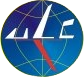 